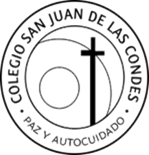 LISTA DE ÚTILES4º BÁSICO 20241 estuche grande con cierre.1 caja lápices grafito.3 lápices bicolor (azul – rojo)4 gomas de borrar blandas (grandes)1 regla de 20 cm.1 tijera punta roma.2 sacapuntas con recipiente (para lápices tamaño jumbo y tamaño normal).1 resma de papel oficio blanco.1 resma de papel carta blanco.1 carpeta plastificada morada con acoclip para pruebas.1.- LENGUAJE Y COMUNICACIÓN (sólo cuadernoforrado en color amarillo)Texto de Lenguaje 4° Básico. Proyecto Saber Hacer. Editorial Santillana.1 cuaderno cuadro grande 100 hojas (tamaño college).Cuaderno de actividades caligrafía horizontal 4º Básico Editorial SopenaDiccionario ilustrado de la Lengua Española, Aristos. Editorial Sopena. 1 carpeta plastificada con acoclip amarilla (para Programa de Optimización a la Lectura).2.- MATEMÁTICA (sólo cuaderno forrado en color rojo)     - Texto de Matemática 4° Básico.Proyecto Saber Hacer. Editorial Santillana.      -     1 cuaderno cuadro grande 100 hojas (tamaño college).2 paquetes de papel lustre 10 X 10 cm.1 transportador 180° y una escuadra.3.- CIENCIAS NATURALES (sólo cuaderno forrado en color verde)Texto de Ciencias Naturales 4° Básico Proyecto Saber Hacer. Editorial Santillana.1 cuaderno cuadro grande 100 hojas (tamaño college).4.- HISTORIA, GEOGRAFÍA Y CIENCIAS SOCIALES (solo cuaderno forrado en color azul)Texto de Sociedad 4° Básico. Proyecto Saber Hacer, Editorial Santillana.1 cuaderno cuadro grande 100 hojas (tamaño college).5.- INGLÉS (solo cuaderno forrado en color anaranjado)     -   Textos: Tiger Time 4 Student’s Book.                 Tiger Time 4 Activity Book.                 Editorial Macmillan. Librería Inglesa.1  cuaderno cuadro grande 100 hojas (tamaño    college).6. RELIGIÓN / ORIENTACIÓN (forrado en color celeste)       -      Cuaderno cuadro grande 100 hojas (tamaño college).7.- MÚSICA    Los instrumentos que se sugieren en 4º básico  para la clase de música son melódicos y/o armónicos, dependerá de la  preferencia del estudiante, pueden ser:	- Metalófono cromático de 25 notas.	- Flauta Hohner.	- Ukelele.8. ARTES VISUALES Y TECNOLOGÍA2 cajas de lápices de 12 colores.2 cajas de 12 lápices scriptos.1 caja de 12 plumones de colores.1 caja de 12 lápices de cera.5 pegamentos en barra grandes.1 caja de témperas de 12 colores. 1 set de acuarela escolar de 12 colores.2 pinceles uno grueso y uno delgado.1 block Artel 99.1 bolsa de palos de helados (gruesos).1 cinta masking tape color a elección (2 cm).1 cinta masking tape gruesa (4 cm).1 cinta adhesiva transparente (4 cm).1 block de papel entretenido.1 block de cartulina española.1 block de cartulina metálica.1 block de goma eva.3 pliegos de papel kraft (doblados).2 cajas de plasticinas de 12 colores.5 tubos de glitter.1/8 de cola fría roja.1 caja organizadora transparente de 6 litros con manilla.10 vasos desechables de papel reciclado.6 plumones para pizarra (3 negros, 1 rojo, 1 azul y 1 verde).1 croquera tamaño carta.1 block de papel lustre 16x16 (para origami).1 delantal para la clase de  arte.9.- EDUCACIÓN FÍSICA Y SALUDBuzo del colegio con polera institucional.Polera de cambio.Nota: Las alumnas no pueden asistir con calzas.MATERIALES DE ASEO1 jabón líquido desinfectante.6  rollos de papel higiénico (tipo confort).8 rollos de toalla de absorción (tipo nova).2 envases de toallas húmedas desinfectantes (tipo clorox).1 envase de toallas húmedas para bebés.3 cajas de pañuelos desechables.NOTA:* Todos los materiales deben venir debidamente rotulados con el nombre y curso del alumno (a).*  Es de responsabilidad de los padres revisar diariamente los materiales de su hijo(a) y reponer aquello que se necesite durante el año.Todos los textos se comenzarán a utilizar desde el lunes 11 de marzo.Recordamos que la fotocopia de libros y textos escolares es una acción sancionada por ley, dado que la propiedad de estos se encuentra protegida por los derechos de autor; todo de acuerdo con la legislación vigente.Aduciendo a las razones anteriormente expuestas, el colegio no avala la reproducción no autorizada de los textos escolares y no autorizará el uso de textos fotocopiados.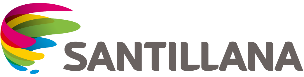 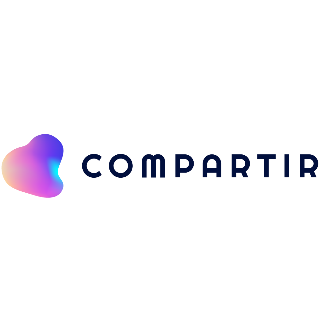 Compartir es el sistema educativo que sitúa al estudiante en el centro del aprendizaje, articulando contenidos y componentes impresos y digitales que fomentan el desarrollo de las habilidades necesarias para adquirir nuevos conocimientos.Estos son los pasos para que puedas adquirir tu suscripción:Ingresa a https://pagos.santillanacompartir.cl/ y revisa el video tutorial.Inicia sesión o regístrate y valida tus datos al mail de confirmación (recuerda revisar bandeja spam). Completa el formulario de compra con los datos solicitados, y listo.*Los despachos se realizarán a partir del 22 de Enero del 2024.¡Gracias por confiar en Santillana Compartir ¡LECTURAS COMPLEMENTARIAS 20241.- “La bruja bella y el solitario”. 		Autor: Ana María del Río. Ed. Santillana.2.- “Lucía moñitos corazón de melón”.                 Autor: Pepe Pelayo. Ed. Santillana.3.- “Ámbar en cuarto y sin su amigo”.	Autor: Paula Dazinger. Ed. Alfaguara.4.- “La cama mágica de Bartolo”.                         Autor: Mauricio Paredes. Ed. Alfaguara.5.- “El vampiro vegetariano”Autor: Carlo Frabetti. Ed. SM.El barco de vapor.6.- “Gran - lobo - salvaje”.		Autor: René Escudié. Ed.SM. El barco de vapor.